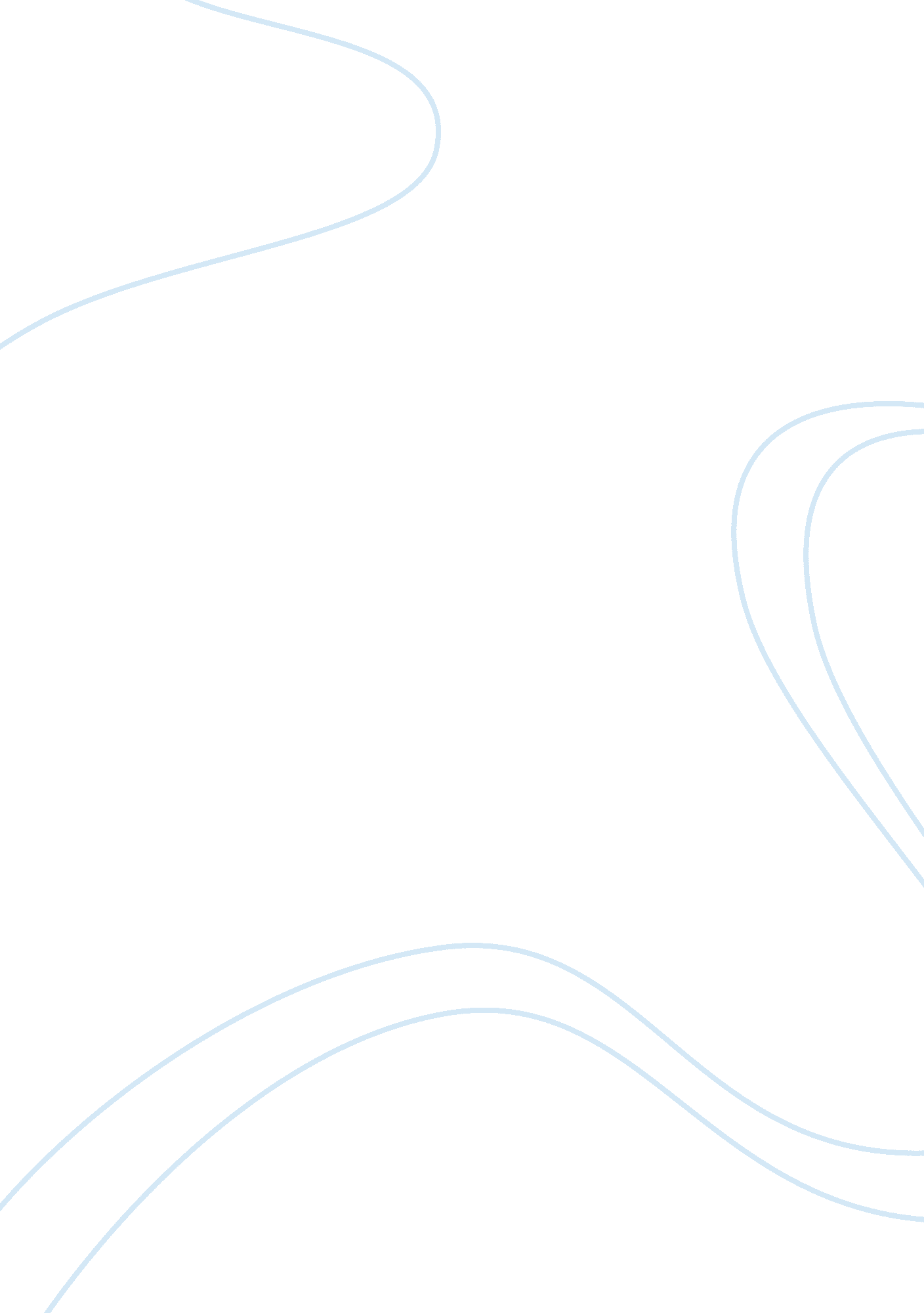 Political system of singapore essay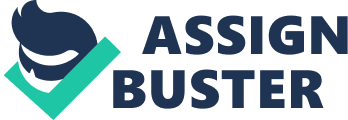 Political System 
Harmonizing to Quah as cited in Funston: 
“ Controlled democracy” – “ a democracy with a parliamentary system of authorities based on the British Westminster theoretical account. but which has been adopted to accommodate the local conditions” . Three of import differences between the Singaporean and British parliamentary systems: ( 1 ) Singapore has a written fundamental law ; ( 2 ) Singapore has a unicameral legislative assembly ; and ( 3 ) Singapore is non a monarchy. Head of State – President ? elected by the citizens of Singapore for a term of six old ages and is no longer a symbolic figure. Head of Government – Prime Minister ? appointed by the President on the footing of bulk ballot in Parliament Harmonizing to Kim as cited in Quah: Singapore’s political system can be described as a mixture of parliamentary democracy. multiracial civil order. and mixed-economy province. Multiracial civil order – multiracialism is another characteristic of Singapore’s political system. ? Accommodation instead than assimilation and the careful and reasonable policies pursued by both the British and PAP disposals have chiefly contributed to the saving of racial harmoniousness. ? PAP realized that national integrity would be impossible to accomplish without the strong support of the Malay-and the other communities in Singapore. A Modern. Mixed Economy – Singapore is a new province with a new society and its political system is modern and secular. Why: ( 1 ) Singapore is the lone city state in the part which has an about non-existent autochthonal population as most of the people were migratory beginning ; ( 2 ) It has the most developed transshipment center trade metropolis in SEA with no agricultural backwoods ; ( 3 ) Chinese form the bulk and where by deduction a strong managerial category has evolved ; and ( 4 ) It has the highest literacy rate. Electoral System 
Compulsory Vote 
? Singapore adopted the British electoral system of “ first past the post” . ? Two ends of holding a mandatory vote: ( 1 ) to get the better of the job of apathetic electorate ; and ( 2 ) to forestall the happening of corrupt patterns at elections. Non-Constituency Member of Parliament Scheme ? Introduced in July 24. 1984 by PM Lee Kuan Yew 
? To let for the seating in Parliament of three resistance campaigners who have received the highest per centum of ballots ( transcending 15 per cent ) in their constituencies. ? They ( the NCMPs ) would non be able to vote in Parliament on Bills to amend the Constitution. a Supply Bill or Supplementary Supply Bill. a Money Bill. or a ballot of no assurance in the authorities. Nominated Members of Parliamentary ? It was approved on March 29. 1990. 
? Two aims of the NMP strategy ( as stated by Goh Chok Tong ) : ( 1 ) to further beef up the political system of Singapore by offering more chance for political engagement ; and ( 2 ) to germinate a more consensual manner of authorities where alternate positions are heard and constructive dissent accommodated. Political Party 
Transformed from a competitory one ( May 1959-Sept 1966 ) to a de facto one party dominant system in October 1966. However. in October 1981. J. B. Jeyaratnam of the Worker’s Party defeated the People’s Action Party ( PAP ) campaigner. Pang Kim Hin. in the Anson bye-election. PAP Predominance ? Four grounds for the PAP’s laterality: ( 1 ) guaranting Singapore’s endurance ; ( 2 ) contending the Communists and communalists ; ( 3 ) betterment in life criterions ; and ( 4 ) weak and uneffective resistance political parties Harmonizing to Chee as cited in Quah: 
? PAP twin aims: ( 1 ) to stop colonialism ; and ( 2 ) to make an independent. democratic. non-communist. socialist Malaya. For PAP. “…to achieve freedom we must accomplish merger” . ? The party has besides emphasized that its trade name of socialism is democratic socialism – socialist revolution can be achieved through the democratic system and draws a differentiation against Communists. The Worker’s Party ? It dates its beginnings in 1957 when David Marshall decided to construct an organisation for his political calling after his going from the Labour Front authorities. ? The party’s platform under Marshall: Merdeka. Democracy and Socialism. ? The party’s nonsubjective under J. B. J: Towards a Caring Society – aimed to achieve a to the full democratic socialist society. Barisan Socialis ? It is believed to hold ties with the Malayan Communist Party. ? Party’s aims echo the MCP line: to eliminate the colonialism and to put up a united national independent province consisting the Federation of Malaya and Singapore. ? In 1980. it was at best a legendary symbol of an resistance that was at least a lucifer for the PAP. but this symbolic entreaty is fast attenuation. Why: ( 1 ) it was thrown into considerable confusion when Singapore became independent on its separation from Malaysia ; and ( 2 ) internal party differences between the extremist and moderate cabals over scheme have split the party further. Judiciary 
It consists of the Supreme Court and Subordinate Courts. 
Function: Chief Defenders of the Constitution. In 1969. test by jury was wholly abolished through an amendment of the Criminal Procedure Code ? Though PAP authorities was criticized by this process. Lee Kuan Yew defended it by mentioning to the “ difficulty of acquiring informants to attest in tribunal because of the fright of reprisals” . It has been “ criticized for its pro-PAP propensities. although such allegations are hard to substantiate” . 